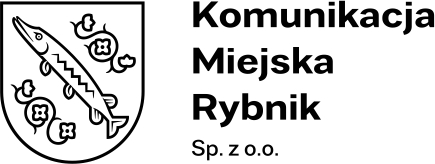 Załącznik nr 4 – Wzór wykazu wykonanych dostaw.Nr postępowania: KMR/PU/11/2024WYKAZ WYKONANYCH DOSTAW 
w okresie ostatnich 3 lat przed upływem terminu składania ofert, a jeżeli okres prowadzenia działalności jest krótszy – 
w tym okresie.  w postępowaniu Dostawa 10 tyś. bezstykowych kart elektronicznych na potrzeby Systemu Karty Miejskiej Miasta Rybnik.UWAGA: Dokument należy opatrzyć kwalifikowanym podpisem elektronicznym lub podpisem zaufanym lub elektronicznym podpisem osobistym przez osobę lub osoby uprawnione do reprezentowania Wykonawcy.Do wykazu należy dołączyć dowody określające, czy wykazane dostawy zostały wykonane należycie, przy czym dowodami
o których mowa są: referencje bądź inne dokumenty sporządzone przez podmiot, na rzecz którego usługi były wykonywane, a jeżeli z uzasadnionej przyczyny o obiektywnym charakterze Wykonawca nie jest w stanie uzyskać tych dokumentów – inne odpowiednie dokumenty.Nazwa Wykonawcy/ podmiotu wykonującego dostawęPrzedmiot dostawyPrzedmiot dostawyNazwa i adres pomiotu, na rzecz którego dostawy zostały wykonaneDaty wykonania dostawy(należy podać dzień/ miesiąc/ rok)Rodzaj załączonych dowodów potwierdzających należyte wykonanie.  Nazwa Wykonawcy/ podmiotu wykonującego dostawęNazwa, opis, model, typ lub inna cecha identyfikacji przedmiotu dostawyLiczba kart będących przedmiotem dostawy